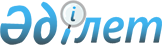 О внесении дополнений в постановление Правительства Республики Казахстан от 8 июля 2011 года № 782 "Об утверждении перечня импортируемых на территорию Республики Казахстан с территории государств-членов Таможенного союза товаров, предназначенных для промышленной переработки, и перечня готовой продукции, полученной при указанной промышленной переработке, а также перечня налогоплательщиков Республики Казахстан, импортирующих такие товары"
					
			Утративший силу
			
			
		
					Постановление Правительства Республики Казахстан от 28 декабря 2016 года № 869. Утратил силу постановлением Правительства Республики Казахстан от 28 декабря 2017 года № 902.
      Сноска. Утратил силу постановлением Правительства РК от 28.12.2017 № 902 (вводится в действие со дня его первого официального опубликования).
      Правительство Республики Казахстан ПОСТАНОВЛЯЕТ:
      1. Внести в постановление Правительства Республики Казахстан от 8 июля 2011 года № 782 "Об утверждении перечня импортируемых на территорию Республики Казахстан с территории государств-членов Таможенного союза товаров, предназначенных для промышленной переработки, и перечня готовой продукции, полученной при указанной промышленной переработке, а также перечня налогоплательщиков Республики Казахстан, импортирующих такие товары" следующие дополнения:
      1) перечень импортируемых на территорию Республики Казахстан с территории государств-членов Таможенного союза товаров, предназначенных для промышленной переработки, дополнить строками, порядковые номера 421, 422, 423, 424, 425 и 426, следующего содержания:
      "
                                                                          ";
      2) перечень готовой продукции, полученной при промышленной переработке товаров, импортированных на территорию Республики Казахстан с территории государств-членов Таможенного союза, дополнить строками, порядковые номера 217, 218, 219, 220, 221 и 222, следующего содержания:
      "
                                                                          ";
      3) перечень налогоплательщиков Республики Казахстан, импортирующих товары на территорию Республики Казахстан с территории государств-членов Таможенного союза, предназначенные для промышленной переработки, дополнить строками, порядковые номера 39 и 40, следующего содержания:
      "
                                                                          ".
      2. Настоящее постановление вводится в действие со дня его подписания.
					© 2012. РГП на ПХВ «Институт законодательства и правовой информации Республики Казахстан» Министерства юстиции Республики Казахстан
				
421.
Карбонат кальция
2836 50 000 0
422.
Полиэтилен
3901 10 100 0
423.
Полиэтилен низкого давления
3901 20 900 9
424.
Бумага силиконизированная
4811 59 000 9
425.
Ткань двунитка х/б
5209 19 000 0
426.
Нить полипропиленовая
5402 48 000 0
217.
Мешок полипропиленовый с вкладышем, прошитой горловиной
3923 23 100 0
218.
Лента смоляная 
5907 00 000 0
219.
Ризолин паркинг
5907 00 000 0
220.
МКР (мягкий разовый контейнер)
6305 32 900 0
221.
Мешок полипропиленовый
6305 33 100 1
222.
Мешок полипропиленовый с логотипом
6305 33 900 0
39.
Товарищество с ограниченной ответственностью "Блок"
950140000951
40.
Товарищество с ограниченной ответственностью "Асыл Арман"
991240001379
Премьер-Министр
Республики Казахстан
Б. Сагинтаев